О назначении местного референдума на территории Кошки-Шемякинскогосельского поселения Буинского муниципального района Республики Татарстан по вопросу введения и использования средств самообложения гражданВ соответствии со статьей 15 Федерального закона от 12.06.2002 года №67-ФЗ «Об основных гарантиях избирательных прав и права на участие в референдуме граждан Российской Федерации», статьями 22, 56 Федерального закона от 06.10.2003 года №131-ФЗ «Об общих принципах организации местного самоуправления в Российской Федерации», пунктом 1 статьи 20 Закона Республики Татарстан от 28.07.2004 года №45-ЗРТ «О местном самоуправлении в Республике Татарстан», статьей 11, подпунктом 9 пункта 1 статьи 33  Устава Кошки-Шемякинского сельского поселения Буинского муниципального района Республики Татарстан, Положением о самообложении граждан и порядке сбора и использования средств самообложения граждан на территории Кошки-Шемякинского сельского поселения Буинского муниципального района Республики Татарстан, утвержденным Решением Совета Кошки-Шемякинского сельского поселения Буинского муниципального района Республики Татарстан от 01.04.2014 года №1-46, на основании решения Совета Кошки-Шемякинского сельского поселения Буинского муниципального района Республики Татарстан от 29.09.2017 года № 37-1 «О выдвижении инициативы проведения местного референдума», постановления исполнительного комитета Кошки-Шемякинского сельского поселения Буинского муниципального района Республики Татарстан от 29.09.2017 года № 8 «О выдвижении инициативы проведения местного референдума» Совет Кошки-Шемякинского сельского поселения Буинского муниципального района Республики ТатарстанРЕШИЛ:	1. Назначить на 19 ноября 2017 года местный референдум по вопросу введения самообложения граждан на территории Кошки-Шемякинского сельского поселения Буинского муниципального района Республики Татарстан.2. Утвердить вопрос, выносимый на местный референдум:	«Согласны ли Вы на введение самообложения в 2018 году в сумме 500 рублей с каждого  гражданина, достигшего 18-летнего возраста, зарегистрированного по месту жительства на  территории Кошки-Шемякинского сельского поселения Буинского муниципального района Республики Татарстан, обладающего правом на участие в местном референдуме, и направлением полученных средств на решение вопроса местного значения по выполнению следующего вида работы: 	- ремонт дорог в Кошки-Шемякинском сельском поселении;- ограждение кладбища в деревне Канава?».	3. Опубликовать настоящее Решение в районной газете «Байрак» («Знамя», Ялав»), обнародовать на специально оборудованных информационных стендах и разместить на официальном сайте Буинского муниципального района в сети Интернет. 	4. Направить настоящее решение в Территориальную избирательную комиссию Буинского района Республики Татарстан (с полномочиями ИКМО Кошки-Шемякинского сельского поселения Буинского муниципального района Республики Татарстан).5. Контроль за исполнением настоящего Решения оставляю за собой. Заместитель главы Кошки-Шемякинского сельского поселенияБуинского муниципального района РТ						               Е.А.Савельев					 РЕСПУБЛИКА ТАТАРСТАНБУИНСКИЙ  МУНИЦИПАЛЬНЫЙ РАЙОН СОВЕТ КОШКИ-ШЕМЯКИНСКОГО СЕЛЬСКОГО ПОСЕЛЕНИЯ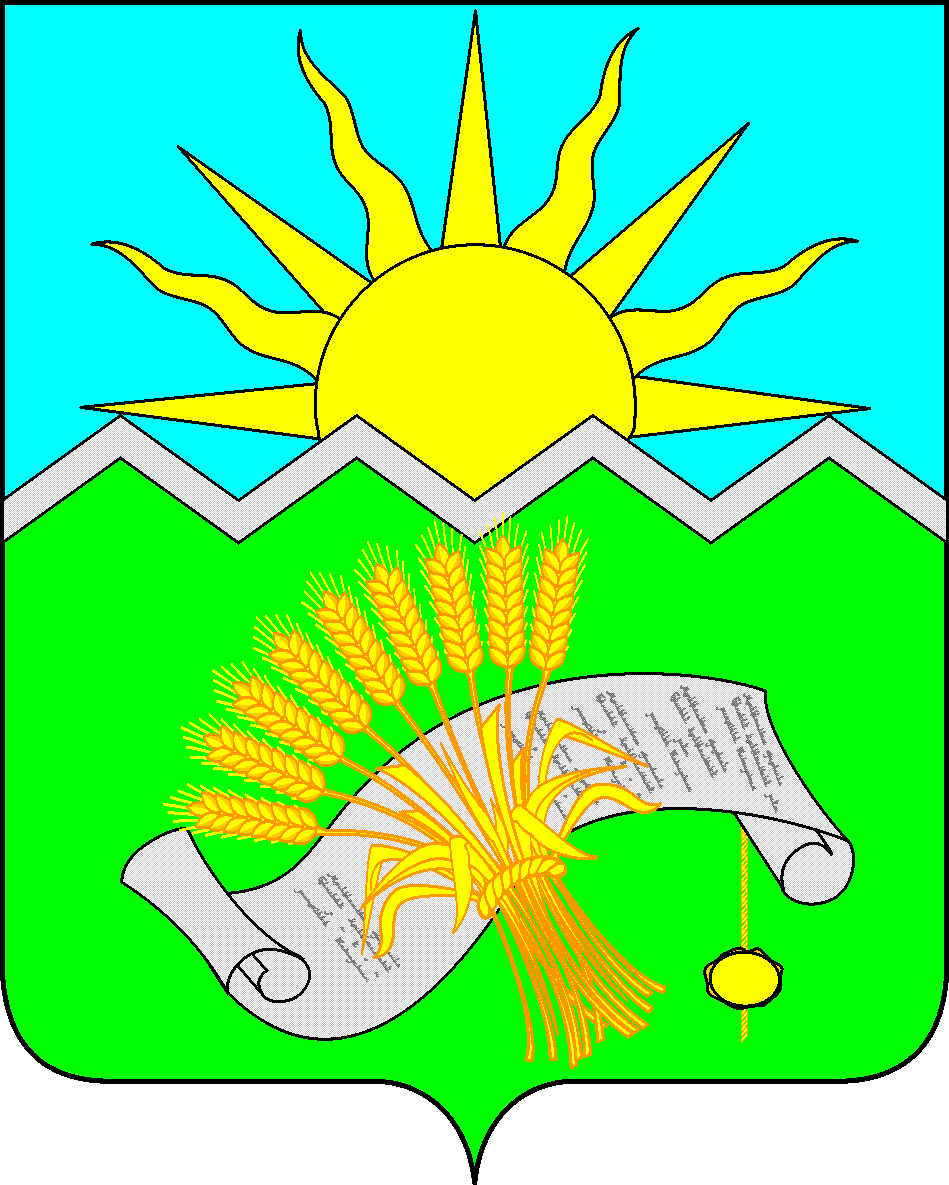 ТАТАРСТАН РЕСПУБЛИКАСЫБУА  МУНИЦИПАЛЬ РАЙОНЫ ШӘМӘК АВЫЛ ҖИРЛЕГЕ СОВЕТЫРЕШЕНИЕ2 октября 2017 года РЕШЕНИЕ2 октября 2017 года КАРАР№ 38-1КАРАР№ 38-1